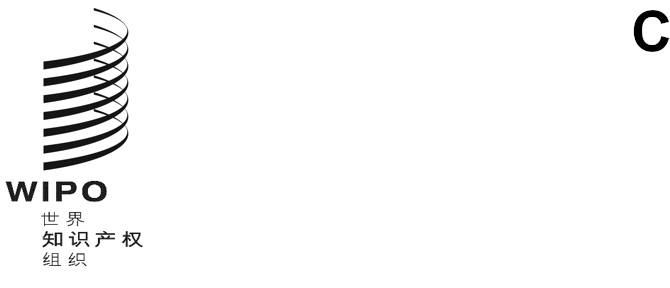 WO/CF/43/1 PROV.   P/A/58/1 PROV.   P/EC/62/1 PROV.   B/A/52/1 PROV.   B/EC/68/1 PROV.   N/A/42/1 PROV.   LO/A/42/1 PROV.   IPC/A/43/1 PROV.   PCT/A/54/1 PROV.   VA/A/35/1 PROV.   WCT/A/22/1 PROV.   WPPT/A/22/1 PROV.   PLT/A/21/1 PROV.   STLT/A/15/1 PROV.   MVT/A/7/1 PROV.   BTAP/A/3/1 PROV.原文：英文日期：2022年8月19日产权组织成员国会议–第四十三届会议（第18次特别会议）保护工业产权国际联盟（巴黎联盟）–大会–第五十八届会议（第33次特别会议）保护工业产权国际联盟（巴黎联盟）–执行委员会–第六十二届会议（第58次例会）保护文学和艺术作品国际联盟（伯尔尼联盟）–大会–第五十二届会议（第27次特别会议）保护文学和艺术作品国际联盟（伯尔尼联盟）–执行委员会–第六十八届会议（第53次例会）商标注册用商品和服务国际分类特别联盟（尼斯联盟）–大会–第四十二届会议
（第17次特别会议）工业品外观设计国际分类专门联盟（洛迦诺联盟）–大会–第四十二届会议（第18次特别会议）国际专利分类专门联盟（IPC联盟）–大会–第四十三届会议（第20次特别会议）国际专利合作联盟（PCT联盟）–大会–第五十四届会议（第31次特别会议）商标图形要素国际分类特别联盟（维也纳联盟）–大会–第三十五届会议（第16次特别会议）产权组织版权条约（WCT）–大会–第二十二届会议（第12次特别会议）产权组织表演和录音制品条约（WPPT）–大会–第二十二届会议（第12次特别会议）专利法条约（PLT）–大会–第二十一届会议（第12次特别会议）商标法新加坡条约（STLT）–大会–第十五届会议（第8次特别会议）关于为盲人、视力障碍者或其他印刷品阅读障碍者获得已出版作品提供便利的马拉喀什条约（马拉喀什条约）–大会–第七届会议（第7次例会）视听表演北京条约（北京条约）–大会–第三届会议（第3次例会）2022年7月14日至22日，日内瓦报告草案秘书处编拟上列机构中的每一个均举行了所述的届会，以审议产权组织成员国各大会第六十三届系列会议统一编排议程（文件A/63/1）中的下列项目：第1、2、3、4、6、8、10(ii)、11、19、20和21项。此外，巴黎联盟执行委员会和伯尔尼联盟执行委员会还审议了第5项。关于上述议程项目的报告统一编入成员国大会总报告草案（文件A/63/10 Prov.）。[文件完]